Naziv obveznika: Državni hidrometeorološki zavod	            Broj RKP-a: 21609Sjedište obveznika: Zagreb				            Matični broj: 03206017Adresa i sjedište obveznika: Ravnice 48, 10000 Zagreb	 OIB: 74660437164Razina: 11							           Šifra djelatnosti: 8411Razdjel: 077Izvještaji proračuna, proračunskih i izvanproračunskih korisnika za razdoblje:
1. siječnja 2021. – 31. prosinca 2021.BILJEŠKE UZ FINANCIJSKE IZVJEŠTAJE DRŽAVNOG HIDROMETEOROLOŠKOG ZAVODA ZA 2021. godinuDHMZ podržava održivi i gospodarski razvoj države te zaštitu života, dobara i okoliša informacijama o vremenu, klimi, klimatskim varijacijama i promjenama, vodama i zraku te upozorenjima na opasne vremenske, hidrološke i ekološke pojave i klimatske ekstreme u cilju ublažavanja njihovih posljedica prema preporukama Svjetske meteorološke organizacije i direktivama Europske Unije.DHMZ upravlja meteorološkom i hidrološkom infrastrukturom te infrastrukturom za motrenje kvalitete zraka te nacionalnom arhivom meteoroloških, hidroloških i njima srodnih podataka.DHMZ provodi pouzdano i prepoznatljivo međunarodno partnerstvo, posebno na području jugoistočne i srednje Europe.DHMZ je od 2014. godine obveznik PDV-a.BILJEŠKE UZ BILANCUBILJEŠKE UZ IZVJEŠTAJ O PRIHODIMA I RASHODIMA, PRIMICIMA I IZDACIMARazlika na AOP-u 633 Višak prihoda i primitaka - preneseni odnosi se na povrate u proračun po obračunima službenih putovanja za koje je isplata akontacije bila u 2020. godini, a povrati po obračunu su izvršeni u 2021. godini, po povratima sredstava za materijalne troškove i povrata u proračun ostataka sredstava po projektima koji su završeni u 2020. godini te za korekcije kapitalnih pomoći za nabavu nefinancijske imovine.BILJEŠKE UZ IZVJEŠTAJ O OBVEZAMADo prekoračenja plaćanja od 1 do 60 dana (AOP 039) za obveze za materijalne rashode (komunalne usluge, 372,16 kn) došlo je zbog dužeg čekanja na račun, a prekoračenje u podmirenju obveze za nabavu nefinancijske imovine (40,00 kn) došlo je zbog pogreške prilikom upisivanja iznosa u državnu riznicu. Obveze su podmirene u siječnju 2022. godine.Nema sudskih sporova.BILJEŠKE UZ IZVJEŠTAJ O PROMJENAMA U VRIJEDNOSTI I OBUJMU IMOVINE I OBVEZAU obrascu P-VRIO, promjene u vrijednosti i obujmu imovine – do smanjenja u obujmu imovine za 80.928 kn došlo je zbog rashodovanja neupotrebljive, uništene i dotrajale imovine te zbog otpisa potraživanja za prihode poslovanja. Do povećanja u vrijednosti i obujmu imovine u visini od 99.430 kn došlo je zbog  utvrđenog viška po obavljenom godišnjem popisu imovine i obveza za 2021. godinu (prema procjeni povjerenstva za popis imovine).BILJEŠKE UZ IZVJEŠTAJ O RASHODIMA PREMA FUNKCIJSKOJ KLASIFIKACIJIAOP 033 Rashodi za opće ekonomske i i trgovačke poslove – zabilježen je porast od 29,7% u odnosu na prethodno promatrano razdoblje, a razlog je provedba projekta AIRQ koji je u završnoj fazi provedbe i provedba projekta METMONIC koji se nalazi u zreloj fazi provedbe gdje na naplatu dospijevaju obveze ugovorene u postupcima javne nabave.Prilozi:	Tablica 1 - Izvanbilančni zapisi	Tablica 2 - Izvanbilančna evidencija - ugovoriBilješke sastavila: Renata Šilec-Hainš, dipl.oecSlužba za financije i računovodstvo e-mail: silec@cirus.dhz.hr01/4565-788Zagreb, 31. siječnja 2022.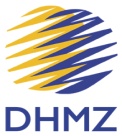 Državni hidrometeorološki zavod10 000 Zagreb, Ravnice 48http://meteo.hrtel: 4565 666Račun iz računskog planaAOPIndeksBilješka019006142,4Razlog povećanju je ispravak u evidenciji dugotrajne imovine nabavljene prethodnih godina prema uputi Državnog ureda za reviziju0214012123,3Povećanje se odnosi na novo izgrađene građevinske objekte u okviru provedbe projekta METMONIC0221015150,6Povećanje se odnosi na novo nabavljenu opremu  u okviru provedbe projekata AIRQ i METMONIC022201678,5Do smanjenja je došlo zbog otpisa dijela imovine022301769,8Do smanjenja je došlo zbog otpisa dijela imovine0225019144,5Povećanje se odnosi na novo nabavljenu opremu  u okviru provedbe projekata AIRQ i METMONIC kao i za stručne službe DHMZ-a022702176,0Do smanjenja je došlo zbog otpisa dijela imovine023302781,7Do smanjenja je došlo zbog otpisa dijela imovine0292302977,1Razlog smanjenju je otpis dijela imovine, a time ujedno i osnovice za ispravak vrijednosti0510521.151,8Povećanje se odnosi na izgradnju građevinskih objekata u okviru projekta METMONIC052053153,6Povećanje se odnosi na nabavu opreme u okviru projekta METMONIC056057-Povećanje se odnosi na nabavu nefinancijske imovine u okviru projekata AIRQ i METMONIC129081372,8Povećanje se odnosi na predujam za projekt izgradnje postaja za praćenje kvalitete zraka163214617,6Razlog smanjenju su završeni projekti16615567,9Do smanjenja potraživanja došlo je zbog povećane kontrole u naplati prihoda167156153,7Do povećanja je došlo zbog prijenosa većeg iznosa  neutrošenih vlastitih prihoda iz prethodnih godina16915836,9Do smanjenja je došlo zbog otpisa potraživanja zbog zastare1721612.502,6Razlog povećanju potraživanja su izdani računi za utvrđeni manjak u skladu s odlukom čelnika o rezultatima provedenog popisa imovine i obveza za 2021. 232173148,1Razlog povećanju je veći broj zaprimljenih računa kao posljedica provedenih nabava239182125,1Do povećanja je došlo zbog većih iznosa poreza na dodanu vrijednost  i zbog veće vrijednosti postupaka javne nabave na projektima što je rezultiralo i većim iznosima jamčevnih pologa 9111234192,4Razlog povećanju je nabavljena imovina veće vrijednosti, a u okviru projekata AIRQ i METMONIC9962541.236,8Popis ugovorenih odnosa i slično koji uz ispunjenje određenih uvjeta mogu postati obveza ili imovina nalazi se u tablicama 1 i 2 koje su prilog ovih Bilješki. Radi se o tuđoj imovini danoj na korištenje DHMZ-u i analitičkoj evidenciji primljenih jamstava, bankovnih garancija i potencijalnih obveza na temelju zaključenih ugovora. Također, uključuje potraživanja od županija po Zakonu o obrani od tuče. Sve navedene vrijednosti knjigovodstveno su iskazane na poziciji izvanbilančne evidencije. dio 172592.502,6Razlog povećanju su izdani računi za utvrđeni manjak u skladu s odlukom čelnika o rezultatima provedenog popisa imovine i obveza za 2021.12911261137,3Potraživanja se odnose na bolovanja iznad 42 dana -HZZO koja još nisu refundirana16721279153,7Do povećanja je došlo zbog povećane naplate vlastitih prihoda i većih iznosa primljenih jamčevinadio 2428337,9Razlog smanjenju je redovno plaćanje dospjelih obveza.Račun iz računskog planaAOPIndeksBilješka632105076,7Smanjenje tekućih pomoći od međunarodnih organizacija posljedica je završetka međunarodnih projekata6324053265,4Povećanje se odnosi na uplate EU za projekte AIRQ u završnoj fazi i METMONIC koji se nalaze u zreloj fazi provedbe. Značajno povećanje očekuje se tijekom 2022. godine.6342059196,8Prihodi su povećani na temelju ugovora o neposrednom sudjelovanju Fonda u financiranju provedbe Programa mjerenja razine onečišćenosti u Državnoj mreži, projekata AIRQ i METMONIC6712131247,1Povećanje se odnosi na nabavu nefinancijske imovine, a u vezi provedbe projekata AIRQ i METMONIC.3213162131,9Razlog blagog povećanja troškova stručnog usavršavanja zaposlenika je u ponovnom održavanju edukacija nakon pandemijske 2020. godine. Većina edukacija se ipak održavala online.3227171269,1Troškovi nabave službene, radne i zaštitne odjeće i obuće porasli su zbog povećanih potreba na određenim radnim mjestima, a iz razloga što se prethodnih godina nije redovno provodila nabava3235177143,7Troškovi zakupnine i najamnine porasli su zbog zakupa poslovnog prostora za DHMZ budući da je zgrada DHMZ-a na lokaciji Grič 3  2020. nakon potresa proglašena neupotrebljivom i dobila je crvenu naljepnicu. Također, povećanje se odnosi i na najam skladišnog prostora za meteorološko-oceanske plutače. 323617817,9Tijekom 2021. nije bilo sistematskih pregleda.3238180552,5Razlog značajnijem povećanju troškova za računalne usluge je nabava potrebnih licenci, novih programa za potrebe rada te drugačiji način knjiženja prema nalazu Državnog ureda za reviziju.3239181203,9Do povećanja troškova došlo je zbog podmirenja naknada za energetske usluge na novim lokacijama gdje se planiraju postaviti nove postaje (radari), povećanim troškovima za usluge pri registraciji prijevoznih sredstava budući da su nabavljena nova vozila u okviru EU projekta.3292185178,3Povećanje premija osiguranja odnosi se nove automobile nabavljenih u okviru EU projekta i osiguranje robe u skladišnom prostoru - meteorološko-oceanske plutače.329318647,1Smanjenje troškova reprezentacije posljedica su neodržanih i odgođenih obilježavanja obljetnica DHMZ-a i obilježavanja drugih međunarodnih obljetnica zbog pandemije (Svjetski meteorološki dan)343120614Smanjenje bankarskih usluga i usluga platnog prometa posljedica je povećane kontrole u plaćanju računa te uvođenje e-dostave računa da se izbjegnu plaćanja zateznih kamata372125549,7Smanjenje troškova posljedica je manjeg broja zahtjeva za plaćanje školarina. 4214362946,6Povećanje se odnosi na nabavu stambeno poslovnih kontejnera nabavljenih nakon potresa za SMŽ te na izgradnju novih građevinskih objekata za potrebe instaliranja novih radara na lokacijama Gradište i Bilogora422136412,3Znatno smanjenje troškova za uredsku opremu i namještaj posljedica je provedene nabave prethodnih godina za potrebe opremanja novih prostora na lokaciji Borongajska cesta 83d kao i na provedene nabave tijekom 2020. godine nakon potresa za nabavu računala i računalne opreme za potrebe rada od kuće te zbog zamjene starih i neupotrebljivih računala uništenih u potresu.  422436730,9Do smanjenja troškova u nabavi medicinske i laboratorijske opreme došlo je zbog provedenih nabava prethodnih godina   4225368253,4Znatno povećanje instrumenata, uređaja i strojeva posljedica je provođenja EU projekata AIRQ  i METMONIC kao i zbog potreba stručnih službi DHMZ-a za redovna održavanja4227370144Povećanje se odnosi na nabavu uređaja i opreme za potrebe redovnog rada stručnih službi DHMZ-a42313732137,7Tijekom 2021. nabavljeno je 9 novih službenih vozila u okviru EU projekta VEPAR426238418,4Tijekom 2021. za potrebe EU projekta METMONIC nabavljeni su moduli za sustav automastkih meteoroloških postaja, za agregaciju podataka, za strojnu isporuku podataka itd. 45239852,7Smanjene su potrebe za dodatnim ulaganjima na postrojenjima i opremi za državnu mrežu za praćenje kvalitete zraka. 